บันทึกข้อความ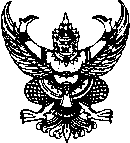 ส่วนราชการ   กรมส่งเสริมการปกครองท้องถิ่น กองพัฒนาและส่งเสริมการบริหารงานท้องถิ่น	โทร. ๐-๒๒๔๑-๙๐๐๐ ต่อ ๒๒๑๒        โทรสาร. ๐-๒๒๔๓-๑๘๑๒ ที่  มท ๐๘๑๐.2/ว  	วันที่             มิถุนายน 2564เรื่อง  สรุปรายงานความคืบหน้าการสำรวจความประสงค์การใช้ชื่อองค์กรปกครองส่วนท้องถิ่นทั่วประเทศ              เป็นภาษาอังกฤษในระบบข้อมูลกลางองค์กรปกครองส่วนท้องถิ่น (INFO ระบบใหม่)เรียน	ท้องถิ่นจังหวัด (ตามบัญชีแนบท้าย)                                                                                                                                      		ตามหนังสือกรมส่งเสริมการปกครองท้องถิ่น ที่ มท 0810.2/ว 927  ลงวันที่ 7 พฤษภาคม 2564    ขอความร่วมมือสำนักงานส่งเสริมการปกครองท้องถิ่นจังหวัดแจ้งองค์กรปกครองส่วนท้องถิ่นในพื้นที่ ดำเนินการกรอกแบบสำรวจความประสงค์การใช้ชื่อองค์กรปกครองส่วนท้องถิ่นเป็นภาษาอังกฤษในระบบข้อมูลกลางองค์กรปกครองส่วนท้องถิ่น (INFO ระบบใหม่) ให้ครบถ้วนภายในวันที่ ๓1 พฤษภาคม ๒๕๖๔ นั้น		กรมส่งเสริมการปกครองท้องถิ่นขอเรียนว่า ได้ตรวจสอบการบันทึกข้อมูลดังกล่าว          ขององค์กรปกครองส่วนท้องถิ่นแล้ว ปรากฏว่ายังมีองค์กรปกครองส่วนท้องถิ่นหลายแห่งที่ยังไม่บันทึกข้อมูล              จึงขอความร่วมมือให้แจ้งองค์กรปกครองส่วนท้องถิ่นในพื้นที่ที่ยังไม่ได้แจ้งความประสงค์การใช้ชื่อ         องค์กรปกครองส่วนท้องถิ่นเป็นภาษาอังกฤษดำเนินการบันทึกข้อมูลในระบบข้อมูลกลางองค์กรปกครองส่วนท้องถิ่น (INFO ระบบใหม่) ให้แล้วเสร็จภายในวันพุธที่ 30 มิถุนายน 2564 ทั้งนี้ สามารถกรอกข้อมูลได้ที่ระบบ  ข้อมูลกลางองค์กรปกครองส่วนท้องถิ่น (INFO ระบบใหม่) หัวข้อ “แบบสำรวจความประสงค์การใช้ชื่อ    องค์กรปกครองส่วนท้องถิ่นเป็นภาษาอังกฤษ” รายละเอียดปรากฏตาม QR Code ท้ายหนังสือนี้		จึงเรียนมาเพื่อโปรดพิจารณา(นางคณิตา  ราษฎร์นุ้ย)ผู้อำนวยการกองพัฒนาและส่งเสริมการบริหารงานท้องถิ่น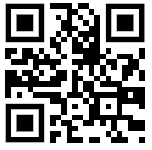 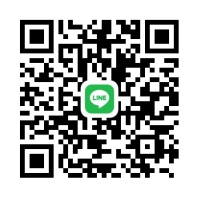    แบบสรุปข้อมูล       Line ID : Dla0810.2กองพัฒนาและส่งเสริมการบริหารงานท้องถิ่นกลุ่มงานวิชาการและวิจัยเพื่อการพัฒนาท้องถิ่นโทร. ๐-2241-9000 ต่อ 2212โทรสาร 0-2243-1812ผู้ประสานงาน น.ส.กิตติกา บุญมาไชย หมายเลขโทรศัพท์ 08 9973 4803